Муниципальное образование городской округ город Торжок Тверской областиТоржокская городская ДумаР Е Ш Е Н И Е22.12.2022											 №  163О внесении изменений в решениеТоржокской городской Думы от 01.11.2022 № 145В связи с необходимостью исправления технической ошибки Торжокская городская Дума решила:1. Внести в перечень государственного имущества Тверской области, предлагаемого к передаче из государственной собственности Тверской области 
в муниципальную собственность муниципального образования городской округ город Торжок Тверской области, утвержденный решением Торжокской городской Думы от 01.11.2022 № 145 следующие изменения:строку 4изложить в следующей редакции:«.».2. Настоящее Решение вступает в силу со дня его подписания и подлежит официальному опубликованию, а также размещению в свободном доступе 
на официальных сайтах администрации города Торжка и Торжокской городской Думы в информационно-телекоммуникационной сети Интернет.Председатель Торжокской городской Думы			          С.А. Дорогуш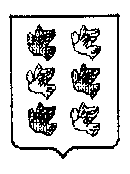 4Сетка защитная для воротпара14335,004335,00